Логан Евгения ВикторовнаExperience:Position applied for: WaiterDate of birth: 13.04.1978 (age: 39)Citizenship: UkraineResidence permit in Ukraine: NoCountry of residence: UkraineCity of residence: OdessaContact Tel. No: +38 (097) 917-14-97E-Mail: genyal@list.ruU.S. visa: NoE.U. visa: NoUkrainian biometric international passport: Not specifiedDate available from: 01.05.2010English knowledge: ModerateMinimum salary: 1000 $ per monthPositionFrom / ToVessel nameVessel typeDWTMEBHPFlagShipownerCrewingWaiter15.11.2007-06.12.0007Delphin VoyagerPassenger Ship-&mdash;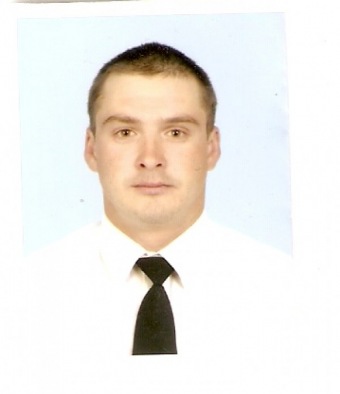 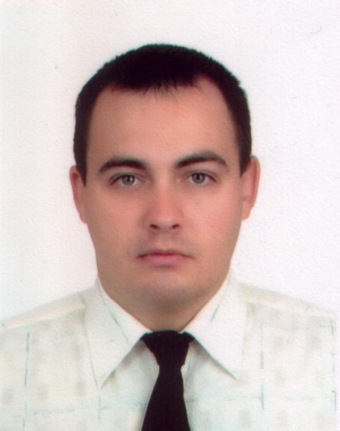 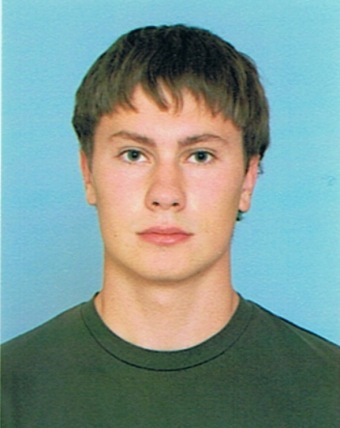 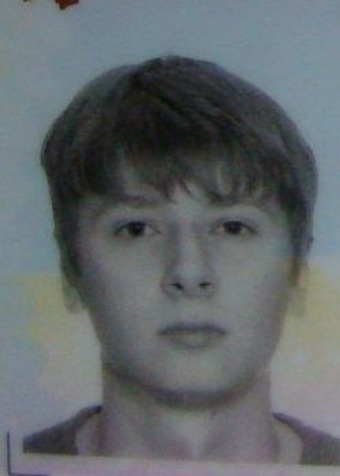 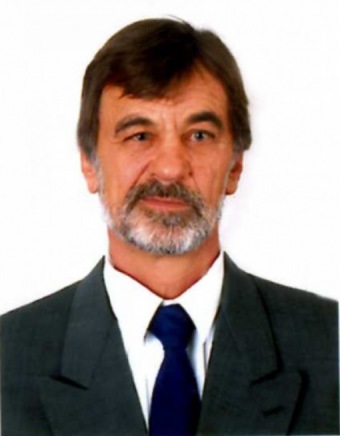 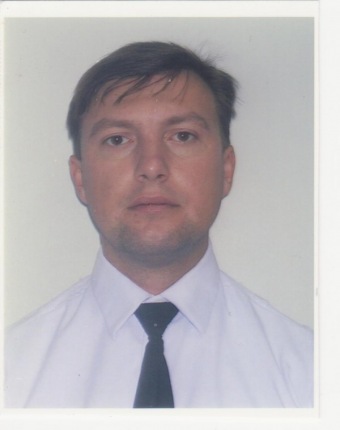 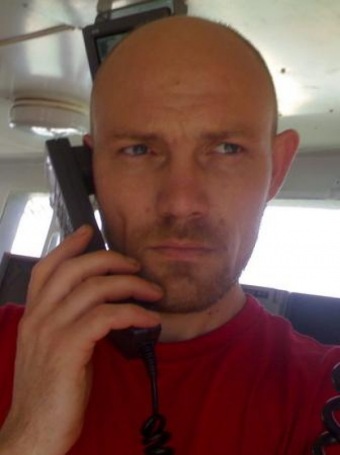 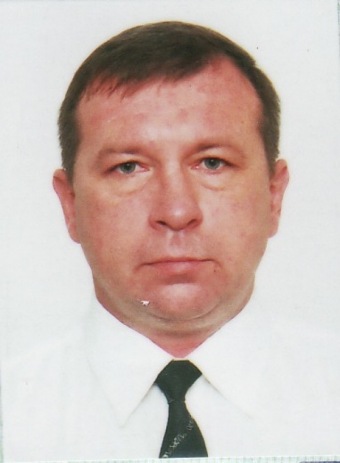 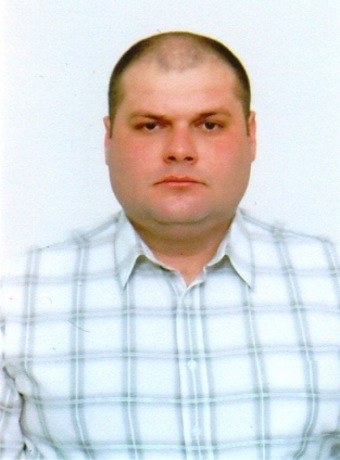 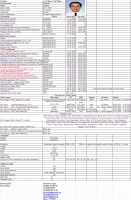 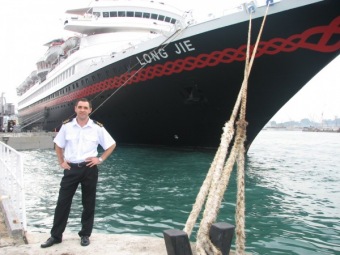 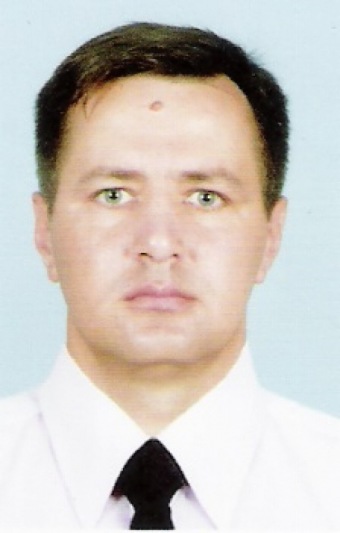 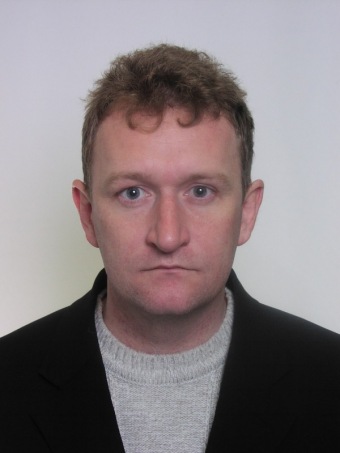 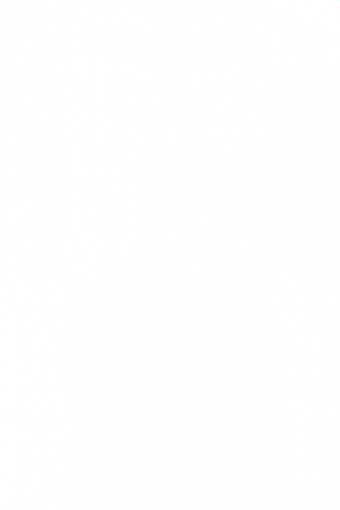 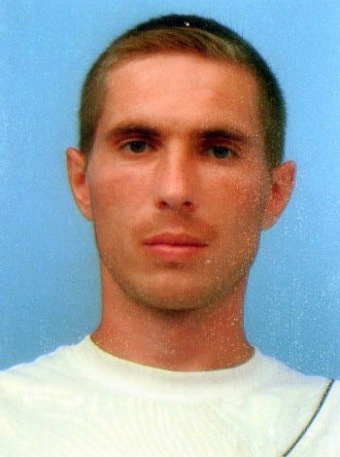 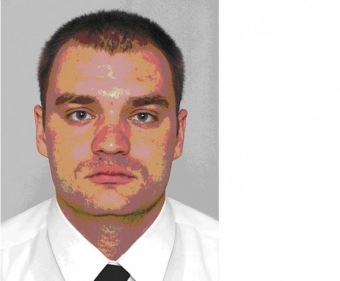 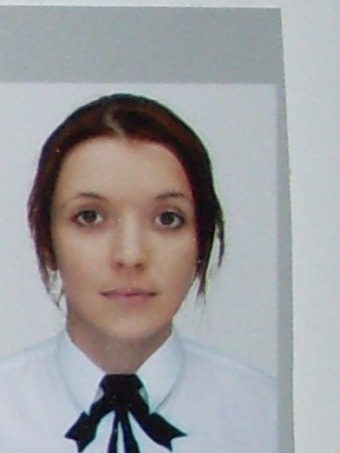 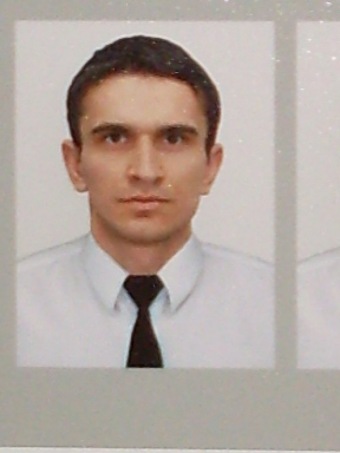 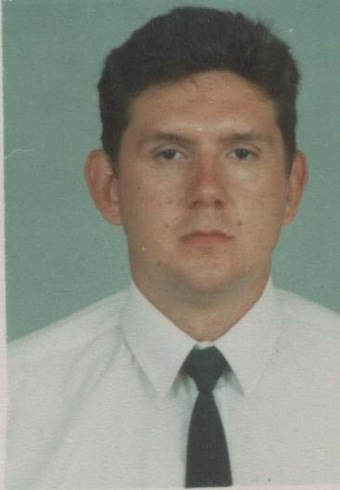 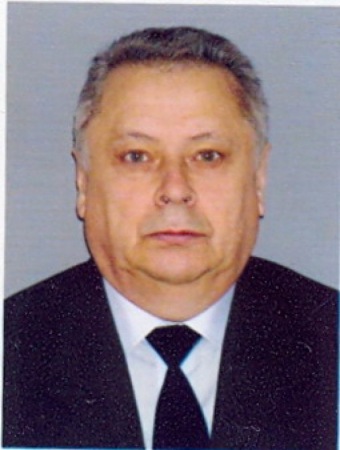 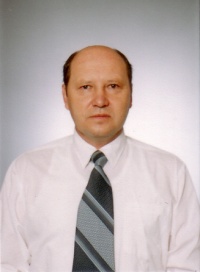 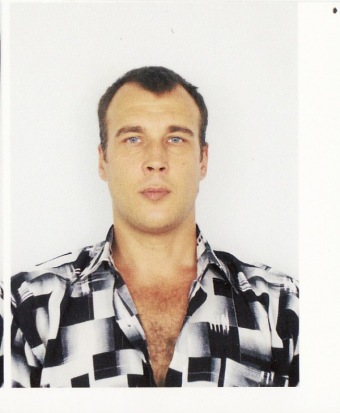 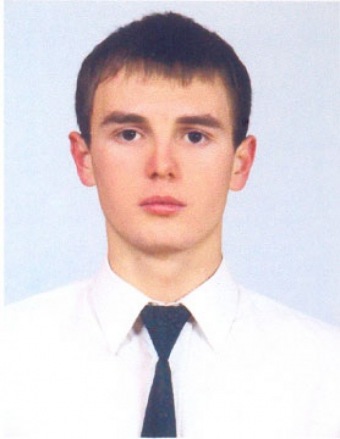 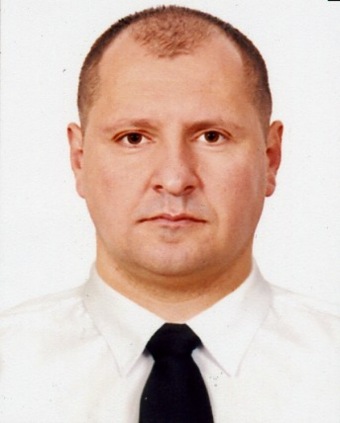 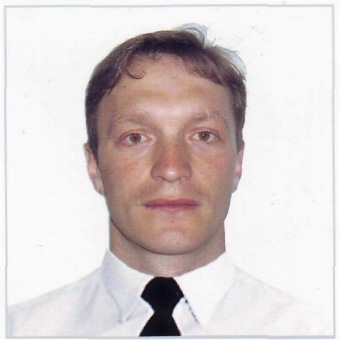 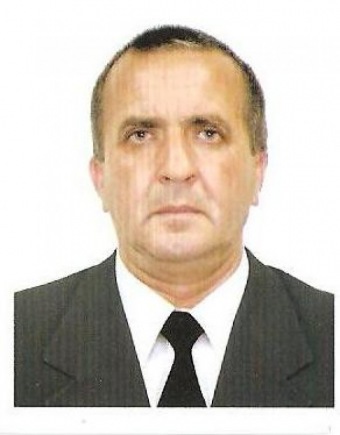 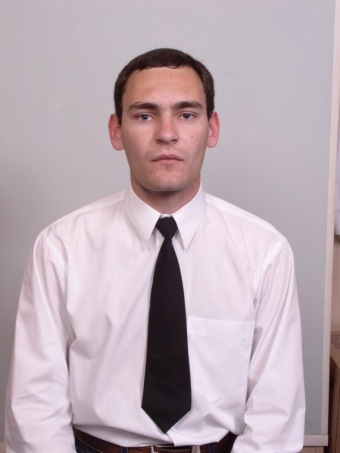 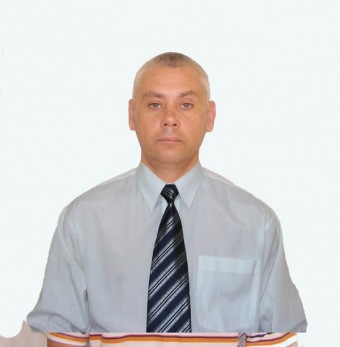 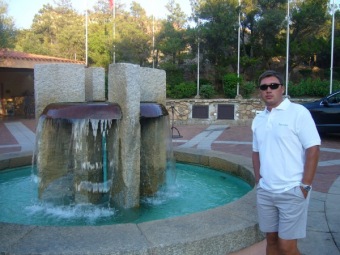 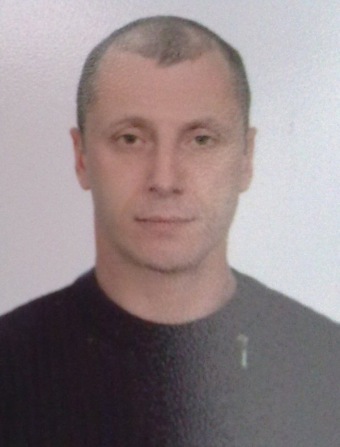 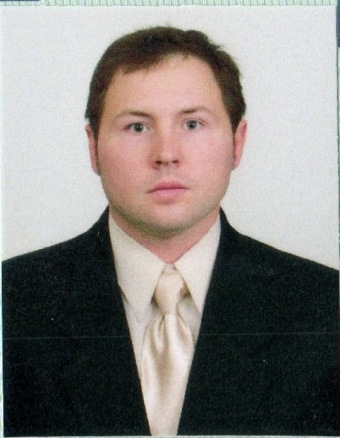 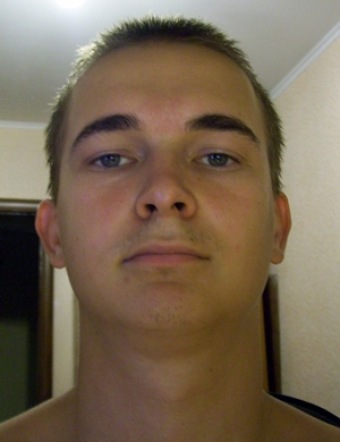 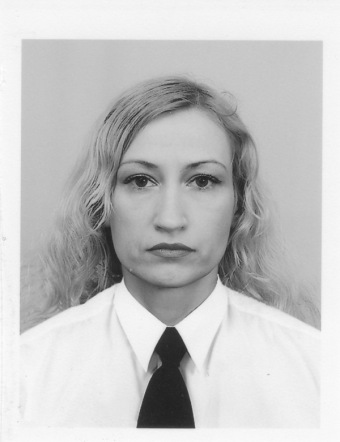 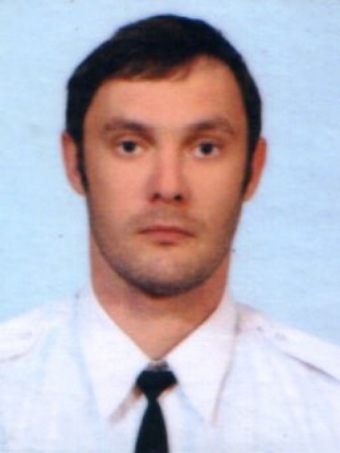 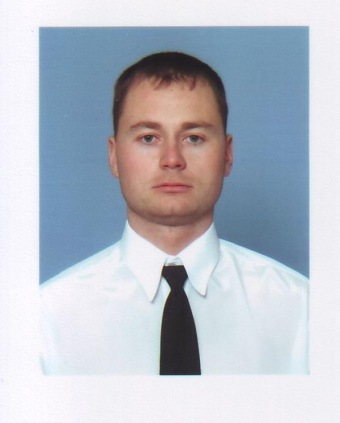 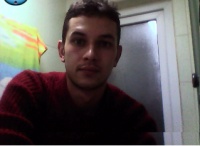 